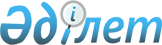 О признании утратившими силу некоторых решений маслихата района Биржан салРешение маслихата района Биржан сал Акмолинской области от 6 мая 2022 года № С-15/4. Зарегистрировано в Министерстве юстиции Республики Казахстан 18 мая 2022 года № 28093
      В соответствии со статьей 27 Закона Республики Казахстан "О правовых актах", маслихат района Биржан сал РЕШИЛ:
      1. Признать утратившими силу некоторые решения маслихата района Биржан сал согласно приложению к настоящему решению.
      2. Настоящее решение вводится в действие по истечении десяти календарных дней после дня его первого официального опубликования. Перечень признанных утратившими силу, некоторых решений маслихата района Биржан сал
      1. Решение маслихата района Биржан сал "Об утверждении порядка проведения раздельных сходов местного сообщества и определения количества представителей жителей села, улицы, многоквартирного жилого дома для участия в сходе местного сообщества на территории населенных пунктов района Биржан сал" от 27 февраля 2018 года № С-20/9 (зарегистрировано в Реестре государственной регистрации нормативных правовых актов под № 6471).
      2. Решение маслихата района Биржан сал "О внесении изменения в решение маслихата района Биржан сал от 27 февраля 2018 года № С-20/9 "Об утверждении порядка проведения раздельных сходов местного сообщества и определения количества представителей жителей села, улицы, многоквартирного жилого дома для участия в сходе местного сообщества на территории населенных пунктов района Биржан сал" от 15 апреля 2019 года под № 37/2 (зарегистрировано в Реестре государственной регистрации нормативных правовых актов под № 7150).
      3. Решение маслихата района Биржан сал "О внесении изменения в решение маслихата района Биржан сал от 27 февраля 2018 года № С-20/9 "Об утверждении порядка проведения раздельных сходов местного сообщества и определения количества представителей жителей села, улицы, многоквартирного жилого дома для участия в сходе местного сообщества на территории населенных пунктов района Биржан сал" от 5 марта 2020 года под № С-48/2 (зарегистрировано в Реестре государственной регистрации нормативных правовых актов под № 7729).
					© 2012. РГП на ПХВ «Институт законодательства и правовой информации Республики Казахстан» Министерства юстиции Республики Казахстан
				
      Секретарь маслихатарайона Биржан сал

С.Шауенов
Приложение
к решению маслихата
района Биржан сал
от 6 мая 2022 года
№ С-15/4